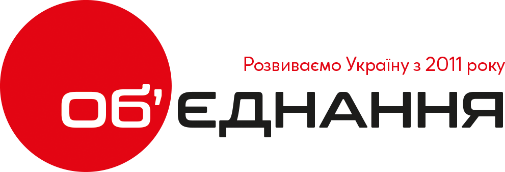 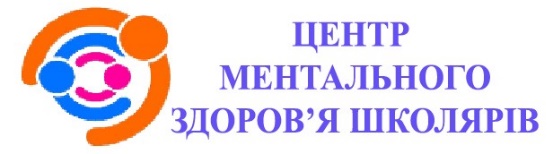 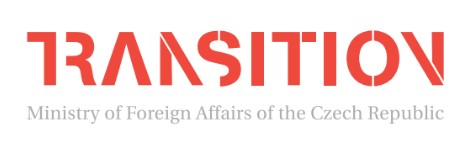 З 03 серпня 2020 року в комунальному закладі «Загальноосвітня школа І-ІІІ ступенів № 27 Вінницької міської ради» впроваджується авторська антибулінгова кампанія та МЕТОДИКА КОЛЬОРОВИХ БРАСЛЕТІВ. Даний проєкт реалізується за підтримки Херсонського обласного благодійного фонду «Об’єднання», проєкту «Local actions: Global changes» в рамках Програми Transition Promotion Program Чеської Республіки. Проєкт передбачає створення Центру ментального здоров’я школярів, облаштування зони лідерства та фотозони  «ВПЕВНЕНІ ТА ОКРИЛЕНІ» для проведення ряду тренінгів, майстер-класів класними керівниками, керівниками гуртків та соціально-психологічною службою з метою формування ментального здоров’я в учасників освітнього процесу, налагодження партнерських стосунків з батьками та впровадження МЕТОДИКИ КОЛЬОРОВИХ БРАСЛЕТІВ серед учнів 1-11-х класів. В рамках МЕТОДИКИ КОЛЬОРОВИХ БРАСЛЕТІВ діти стають власниками браслетів різних кольорів, а саме: малинового, смарагдового або помаранчевого.Методика малинових браслетів спрямована проти насилля у сім’ї,   смарагдових – проти соціального явища як «спостерігач» будінгу, памаранчевих – виховує нетерпиме ставлення до насилля над іншими та готовність до захисту жертви від будь-яких форм насилля. Мотивуюча зона окрилених та впевнених людей містить лави з мотивуючими гаслами, фотозону та стенди, які облаштовано за методикою «стіни, що говорять».27 серпня 2020 року в рамках даного Проєкту практичним психологом школи Решівською Т.Г. було проведено навчальний тренінг для класних керівників 1-4-х класів з теми «Лайфхаки щодо проведення тренінгів з учнями початкової школи з питань протидії домашнього насилля» (в рамках дії малинових браслетів) та соціальним педагогом школи Раку Н.І. навчальний антибулінговий тренінг для класних керівників 5-9-х класів з теми «Модель здорової школи. Управлінські та просвітницькі рішення для профілактики насильства та булінгу» (в рамках дії смарагдових браслетів).01 вересня 2020 року Проєкт стартував для учнів 1-11-х класів. Куратор Проєкту – заступник директора з виховної роботи Михайлова І.В. та  модератори проєкту: педагог-організатор Супрун О.Б., вчитель інформатики Шмулян Я.В., практичний психолог Решівська Т.Г. та соціальний педагог Раку Н.І. впевнені, що це той випадок, коли один браслет вартує тисячі слів.Запам’ятайте!!! Якщо у вас немає крил, головне не заважати їм рости.